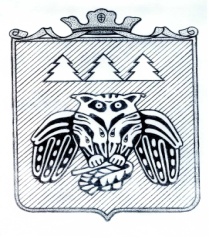                                        « Придаш » сикт  овмодчоминса    Совет                                           Совет сельского поселения  «Слудка»                      168204, Республика Коми, Сыктывдинский район, с. Слудка       КЫВКÖРТÖДРЕШЕНИЕО принятии полномочий от администрации МО МР «Сыктывдинский»на 2021 год Принято Советом  сельского поселения «Слудка»                                     от 17.12.2020г.	  № 11/12-4-24              Руководствуясь частью 4 статьи 15 Федерального закона № 131 - ФЗ от 06.10.2003 «Об общих принципах организации местного самоуправления в Российской Федерации», статьёй 7, пунктом 6, 7 статьи 40  Устава сельского поселения «Слудка»   Совет сельского поселения «Слудка» решил:1.Администрации сельского поселения «Слудка» принять на 2021 год осуществление полномочий администрации муниципального образования муниципального района «Сыктывдинский» согласно приложению.2.Главе сельского поселения «Слудка» Косолаповой Н.Ю. заключить соглашение с руководителем администрации  муниципального района о принятии осуществления части полномочий согласно п.1.3. Настоящее решение подлежит обнародованию.4. Контроль за исполнением данного решения возложить на главу сельского поселения «Слудка».Глава сельского поселения «Слудка» ______________ Н.Ю.КосолаповаУтверждено: решением Совета сельского поселения «Слудка»от  17.12.2020 г. №  11/12-4-24(приложение)Полномочия,принимаемые администрацией сельского поселения «Слудка»на 2021 год№ п/пПолномочия, передаваемые администрацией МО МР «Сыктывдинский»Вопросы местного значения администрации сельского поселения «Слудка»1.1. Обеспечение проживающих на территории муниципального района и нуждающихся в жилых помещениях малоимущих граждан жилыми помещениями, организация содержания муниципального жилищного фонда, создание условий для жилищного строительства, а также осуществление иных полномочий органов местного самоуправления в соответствии с жилищным законодательством, в том числе  осуществление муниципального жилищного контроля;2. Создание условий для массового отдыха жителей поселения и организация обустройства мест массового отдыха населения, включая обеспечение свободного доступа граждан к водным объектам общего пользования и их береговым полосам;3. Участие в организации деятельности по накоплению (в том числе раздельному накоплению), сбору, транспортированию твердых коммунальных отходов на территориях соответствующих муниципальных районов;4. Организация ритуальных услуг и содержание мест захоронения;5. Осуществление мероприятий по обеспечению безопасности людей на водных объектах, охране их жизни и здоровья;6. Предоставление помещения для работы на обслуживаемом административном участке сотруднику, замещающему должность участкового уполномоченного полиции 1. Обеспечение проживающих в поселении и нуждающихся в жилых помещениях малоимущих граждан жилыми помещениями, организация содержания муниципального жилищного фонда, создание условий для жилищного строительства, а также осуществление иных полномочий органов местного самоуправления в соответствии с жилищным законодательством, за исключением осуществления муниципального жилищного контроля;2.Создание условий для массового отдыха жителей поселения и организация обустройства мест массового отдыха населения, включая обеспечение свободного доступа граждан к водным объектам общего пользования и их береговым полосам;3. Участие в организации деятельности по накоплению (в том числе раздельному накоплению) и транспортированию твердых коммунальных отходов;4. Организация ритуальных услуг и содержание мест захоронения;5. Осуществление мероприятий по обеспечению безопасности людей на водных объектах, охране их жизни и здоровья;6. Предоставление помещения для работы на обслуживаемом административном участке поселения сотруднику, замещающему должность участкового уполномоченного полиции.